                    ΣΧΟΛΗ ΟΙΚΟΝΟΜΙΚΩΝ ΕΠΙΣΤΗΜΩΝ 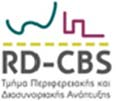 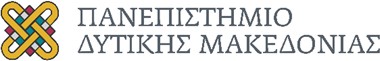 TMHMA: ΠΕΡΙΦΕΡΕΙΑΚΗΣ ΚΑΙ ΔΙΑΣΥΝΟΡΙΑΚΗΣ ΑΝΑΠΤΥΞΗΣΠΡΟΓΡΑΜΜΑ ΔΙΔΑΣΚΑΛΙΑΣ (ΔΕΝ ΘΑ ΔΙΔΑΧΤΟΥΝ!!)ΣΧΟΛΗ ΟΙΚΟΝΟΜΙΚΩΝ ΕΠΙΣΤΗΜΩΝTMHMA: ΠΕΡΙΦΕΡΕΙΑΚΗΣ ΚΑΙ ΔΙΑΣΥΝΟΡΙΑΚΗΣ ΑΝΑΠΤΥΞΗΣΠΡΟΓΡΑΜΜΑ ΔΙΔΑΣΚΑΛΙΑΣ ΣΧΟΛΗ ΟΙΚΟΝΟΜΙΚΩΝ ΕΠΙΣΤΗΜΩΝTMHMA: ΠΕΡΙΦΕΡΕΙΑΚΗΣ ΚΑΙ ΔΙΑΣΥΝΟΡΙΑΚΗΣ ΑΝΑΠΤΥΞΗΣΣΧΟΛΗ ΟΙΚΟΝΟΜΙΚΩΝ ΕΠΙΣΤΗΜΩΝTMHMA: ΠΕΡΙΦΕΡΕΙΑΚΗΣ ΚΑΙ ΔΙΑΣΥΝΟΡΙΑΚΗΣ ΑΝΑΠΤΥΞΗΣΩΡΑΔευτέραΤρίτηΤετάρτηΠέμπτηΠαρασκευή09:00 - 10:00Εισαγωγή στην Περιφερειακή Επιστήμη (Μπακούρος Ιωάννης) Οικονομική Θεωρία Ι: Μικροοικονομία (Λοϊζου Ευστράτιος 1307) 10:00 - 11:00Εισαγωγή στην Περιφερειακή Επιστήμη (Μπακούρος Ιωάννης)Οικονομική Θεωρία Ι: Μικροοικονομία (Λοϊζου Ευστράτιος 1307) 11:00 - 12:00Εισαγωγή στην Περιφερειακή Επιστήμη (Μπακούρος Ιωάννης) Οικονομική Θεωρία Ι: Μικροοικονομία (Λοϊζου Ευστράτιος 1307) 12:00 –13:00Μαθηματικά (Κοντέος Γιώργος)Αρχές Στατιστικής (Τσακιρίδου Ελένη)13:00 –14:00Μαθηματικά(Κοντέος Γιώργος) Αρχές Στατιστικής (Τσακιρίδου Ελένη)14:00 –15:00Μαθηματικά(Κοντέος Γιώργος) Αρχές Στατιστικής (Τσακιρίδου Ελένη)15:00 –16:00Αγγλική Ορολογία    (Γκανάτσιου)Πληροφορική (Τσιάκαλος Απόστολος)16:00 –17:00Αγγλική Ορολογία  (Γκανάτσιου Μαργαρίτα)Πληροφορική (Τσιάκαλος Απόστολος)17:00 –18:00Αγγλική Ορολογία  (Γκανάτσιου Μαργαρίτα)Πληροφορική (Τσιάκαλος Απόστολος)18:00 –19:0019:00 –20:00ΩΡΑΔευτέραΤρίτηΤετάρτηΠέμπτηΠαρασκευή09:00 - 10:00Διεθνές Δίκαιο και Διεθνείς Σχέσεις (Καγιόγλου Φωτεινή)(Αιθ. 1302)10:00 - 11:00Διεθνές Δίκαιο και Διεθνείς Σχέσεις (Καγιόγλου Φωτεινή)(Αιθ. 1302)11:00 - 12:00Διεθνές Δίκαιο και Διεθνείς Σχέσεις (Καγιόγλου Φωτεινή)(Αιθ. 1302)12:00 –13:00Διεθνής Οικονομική (Φιλιππίδης)                (Αιθ. 1302)13:00 –14:00Διεθνής Οικονομική (Φιλιππίδης)                                     (Αιθ. 1302)14:00 –15:00Διεθνής Οικονομική (Φιλιππίδης)                                     (Αιθ. 1302)15:00 –16:00Ειδικά θέματα Μακροοικονομίας (Λοίζου Στράτος) (Αιθ. 1303)Εφαρμογές Στατιστικής με χρήση Η/Υ (Τσακιρίδου Ελένη) (1303)Δημόσια Οικονομική και Πολιτική (Καλογερίδης Νικόλαος) (Αιθ. 1307)16:00 –17:00Ειδικά θέματα Μακροοικονομίας (Λοίζου Στράτος) (Αιθ. 1303)Εφαρμογές Στατιστικής με χρήση Η/Υ (Τσακιρίδου Ελένη) (1303)Δημόσια Οικονομική και Πολιτική (Καλογερίδης Νικόλαος) (Αιθ. 1307)17:00 –18:00Ειδικά θέματα Μακροοικονομίας (Λοίζου Στράτος) (Αιθ. 1303)Εφαρμογές Στατιστικής με χρήση Η/Υ (Τσακιρίδου Ελένη) (1303)Δημόσια Οικονομική και Πολιτική (Καλογερίδης Νικόλαος) (Αιθ. 1307)18:00 –19:00Περιφερειακή Οικονομική (Χατζηθεοδωρίδης Φώτης) (Αιθ. 1302)19:00 –20:00Περιφερειακή Οικονομική (Χατζηθεοδωρίδης Φώτης) (Αιθ. 1302)20:00- 21:00Περιφερειακή Οικονομική (Χατζηθεοδωρίδης Φώτης (Αιθ. 1302)ΩΡΑΔευτέραΤρίτηΤετάρτηΠέμπτηΠαρασκευή09:00 - 10:00Βιομηχανική Οργάνωση και Πολιτική (Σαμαρά Ελπίδα)   (Αιθ. 1303)Ευρωπαϊκή Εδαφική Συνεργασία (Καγιόγλου Φωτεινή)  (Αιθ. 1303)Οικονομικά της Περιφερειακής Ανταγωνιστικότητας  (Μπακούρος Ιωάννης) (Αιθ. 1302)Διεθνές Επιχειρείν(Σαμαρά Ελπίδα)  (Αιθ. 1303)10:00 - 11:00Βιομηχανική Οργάνωση και Πολιτική (Σαμαρά Ελπίδα)  (Αιθ. 1303)Ευρωπαϊκή Εδαφική Συνεργασία (Καγιόγλου Φωτεινή)  (Αιθ. 1303)Οικονομικά της Περιφερειακής Ανταγωνιστικότητας (Μπακούρος Ιωάννης) (Αιθ. 1302)Διεθνές Επιχειρείν(Σαμαρά Ελπίδα)  (Αιθ. 1303)11:00 - 12:00Βιομηχανική Οργάνωση και Πολιτική (Σαμαρά Ελπίδα) (Αιθ. 1303)Ευρωπαϊκή Εδαφική Συνεργασία (Καγιόγλου Φωτεινή)  (Αιθ. 1303)Οικονομικά της Περιφερειακής Ανταγωνιστικότητας  (Μπακούρος Ιωάννης) (Αιθ. 1302)Διεθνές Επιχειρείν (Σαμαρά Ελπίδα)  (Αιθ. 1303)12:00 –13:00Ανάπτυξη Αγροτικού Χώρου (Χατζηθεοδωρίδης Φώτης) (Αιθ. 1301)Οικονομική Γεωγραφία (Τοπάλογλου Λευτέρης)                (Αιθ. 1303)13:00 –14:00Ανάπτυξη Αγροτικού Χώρου (Χατζηθεοδωρίδης Φώτης)    (Αιθ. 1301)Οικονομική Γεωγραφία (Τοπάλογλου Λευτέρης)                   (Αιθ. 1303)14:00 –15:00Ανάπτυξη Αγροτικού Χώρου (Χατζηθεοδωρίδης Φώτης)    (Αιθ. 1301)Οικονομική Γεωγραφία (Τοπάλογλου Λευτέρης)                      (Αιθ. 1303)15:00 –16:0016:00 –17:0017:00 –18:0018:00 –19:0019:00 –20:00ΩΡΑΔευτέραΤρίτηΤετάρτηΠέμπτηΠαρασκευή09:00 - 10:00Χωροταξία και Χωρικός Σχεδιασμός (Ρασβάνης Ευάγγελος) Αιθ. 1307Στούντιο Πολιτικών Διασυνοριακού Χώρου (Τοπάλογλου Λευτέρης) (Αιθ. 1303)Στούντιο Ανάπτυξης Επιχειρηματικών Σχεδίων (Σαμαρά Ελπίδα)            (Αιθ. 1303)10:00 - 11:00Χωροταξία και Χωρικός Σχεδιασμός (Ρασβάνης Ευάγγελος) (Αιθ. 1307Στούντιο Πολιτικών Διασυνοριακού Χώρου (Τοπάλογλου Λευτέρης) (Αιθ. 1303)Στούντιο Ανάπτυξης Επιχειρηματικών Σχεδίων (Σαμαρά Ελπίδα)               (Αιθ. 1303)11:00 - 12:00Χωροταξία και Χωρικός Σχεδιασμός (Ρασβάνης Ευάγγελος) Αιθ. 1307Στούντιο Πολιτικών Διασυνοριακού Χώρου (Τοπάλογλου Λευτέρης) (Αιθ. 1303)Στούντιο Ανάπτυξης Επιχειρηματικών Σχεδίων (Σαμαρά Ελπίδα)                (Αιθ. 1303)12:00 –13:00Σύνορα & Μετανάστευση: Σύγχρονες Προκλήσεις (Ρασβάνης Ευάγγελος)  (Αιθ. 1303)13:00 –14:00Σύνορα & Μετανάστευση: Σύγχρονες Προκλήσεις (Ρασβάνης Ευάγγελος) (Αιθ. 1303)14:00 –15:00Σύνορα & Μετανάστευση: Σύγχρονες Προκλήσεις (Ρασβάνης Ευάγγελος) (Αιθ. 1303)15:00 –16:00Οικονομία και Εκπαίδευση (Στεργίου Κώστας) (Αιθ. 1307)Χρηματοοικονομική Διοίκηση & Χρηματοδότηση Επιχειρήσεων (Καλογερίδης Νικόλαος) (Αιθ. 1303)16:00 –17:00Οικονομία και Εκπαίδευση (Στεργίου Κώστας) (Αιθ. 1307)Χρηματοοικονομική Διοίκηση & Χρηματοδότηση Επιχειρήσεων (Καλογερίδης Νικόλαος) (Αιθ. 1303)17:00 –18:00Οικονομία και Εκπαίδευση (Στεργίου Κώστας) (Αιθ. 1307)Χρηματοοικονομική Διοίκηση & Χρηματοδότηση Επιχειρήσεων (Καλογερίδης Νικόλαος) (Αιθ. 1303)18:00 –19:0019:00 –20:0020:00-21:00